Отчет о реализованном проекте инициативного бюджетирования в 2020 годув сельском поселении СосновкаВ результате проведенного конкурсного отбора проектов инициативного бюджетирования в сельском поселении Сосновка в сектор муниципального хозяйства администрации сельского поселения Сосновка поступила 1 заявка для участия в конкурсном отборе проектов инициативного бюджетирования от жителей поселка:                 «приобретение и установка элементов детского игрового уличного оборудования на улицы Газовиков – Лесная – Первопроходцев»17 июня 2020 года заключен договор на приобретение и поставку элементов детского игрового уличного оборудования. Общая стоимость проекта 303 500 рублей.Установка детского игрового уличного оборудования осуществлялась на пересечении улиц Газовиков – Лесная – Первопроходцев инициативной группой совместно с администрацией поселения и Сосновским ЛПУ МГ филиал ООО «Газпром трансгаз Югорск» в августе 2020 года.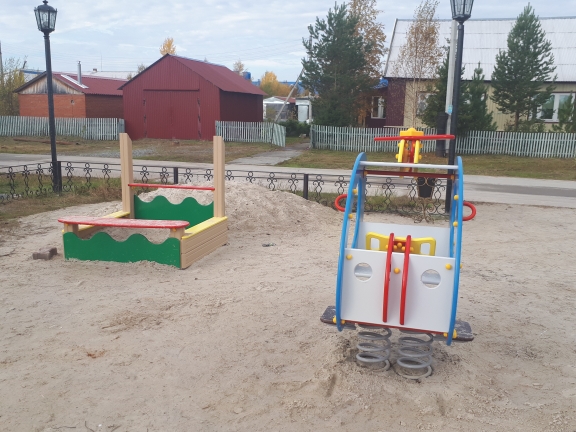 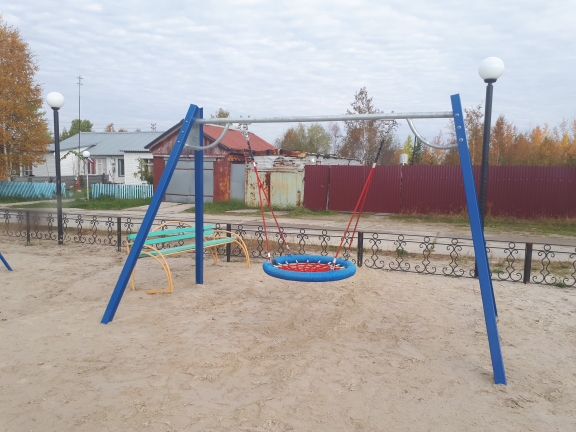 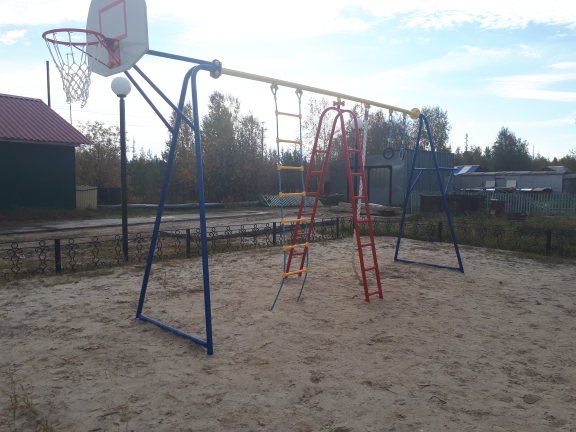 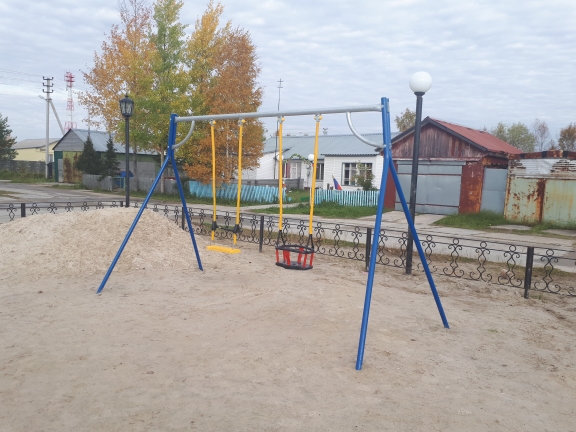 